Mise en situation — Composition de la matière premièreAnalyse sensorielle du lait par comparaison de lait entier, d’un lait écrémé, d’un yogourt et d’un fromage. Deux situations proposées : Section A lait de chèvre, Section B lait de vacheSection A : Lait de chèvreCompléter le tableau ci-dessous à partir des éléments fournisÀ partir des tableaux de valeurs nutritives, comparer la composition des 4 produits laitiers aux niveaux des glucides, des protéines, des lipides. Émettre une hypothèse qui explique cette différence.Section B : Lait de vacheCompléter le tableau ci-dessous à partir des éléments fournisÀ partir des tableaux de valeurs nutritives, comparer la composition des 4 produits laitiers aux niveaux des glucides, des protéines, des lipides. Émettre une hypothèse qui explique cette différence.À partir des composantes du fromage, quel type de lait devrais-tu utiliser pour faire du fromage? Jjustifie ta réponse.CritèresLait 1 %Lait 3,25 %YogourtFromageVue : Aspect, couleurOdeur : floral, végétal, lacté, boisé, fumé, chimique….Saveurs : sucré, salé, acide, amer, umami Flaveur: fruit, fleur, végétal, vanille…Texture: moelleux, grumeleux, croquant, aéré, gras…Toucher: soyeux, gras, granuleuxLait 1 %Lait 3,25 % Riviera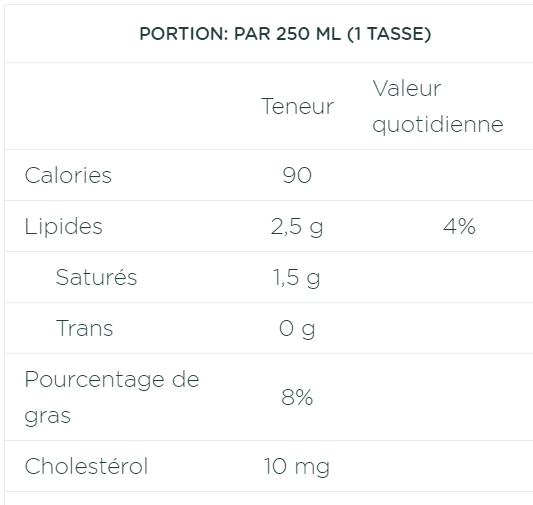 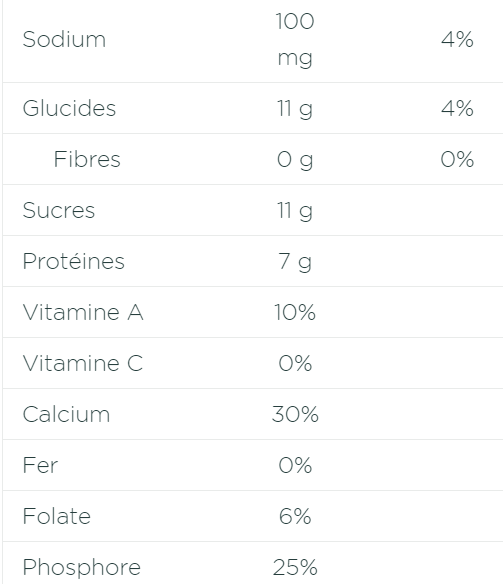 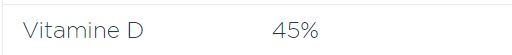 INGRÉDIENTSLait de chèvre partiellement écrémé pasteuriséPalmitate de vitamine AVitamine D3Acide foliqueSource : https://riviera1920.com/fr/produit/lait-de-chevre-1-m-g/?cat=les-chevres 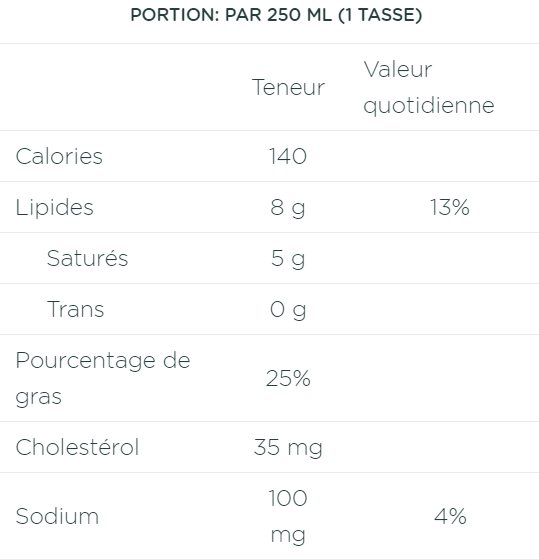 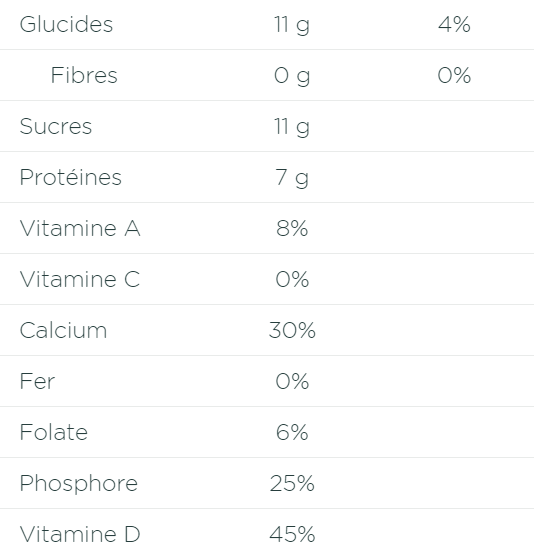 INGRÉDIENTSLait de chèvre pasteuriséVitamine D3Acide foliqueM.G. : 3,25 %
Format : 1 LSource : https://riviera1920.com/fr/produit/lait-de-chevre-325-m-g/YogourtFromage en grains Yogourt nature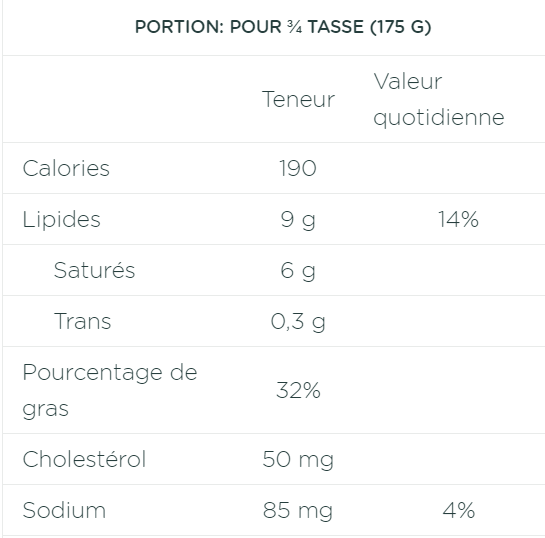 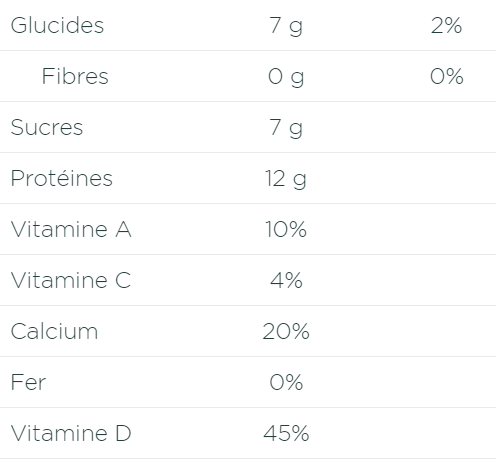 INGRÉDIENTSLait de chèvre écrémé ultrafiltréCrème de chèvreCultures bactériennesVitamine D3M.G. : 4,9 %Source : https://riviera1920.com/fr/produit/yogourt-grec-nature-500g/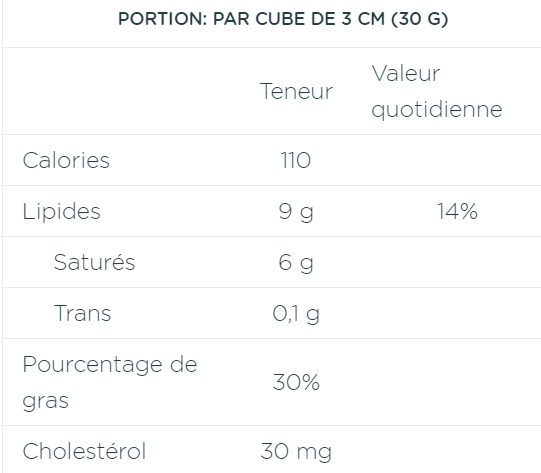 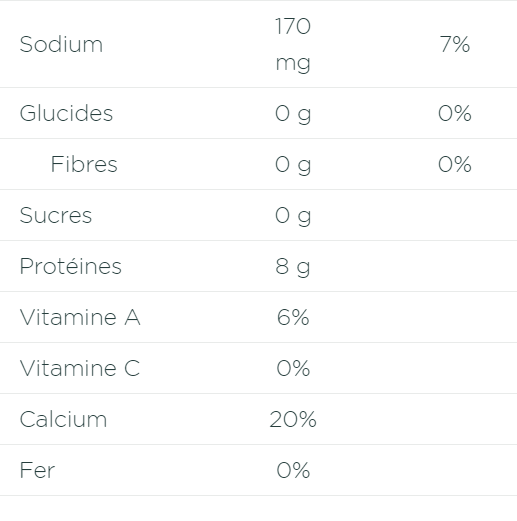 INGRÉDIENTSLait de chèvre pasteuriséSelChlorure de calciumEnzyme microbienneCulture bactérienneSource : https://riviera1920.com/fr/produit/cheddar-de-chevre/?cat=les-chevresCritèresLait écréméLait entierYogourtFromageVue : Aspect, couleurOdeur : floral, végétal, lacté, boisé, fumé, chimique….Saveurs : sucré, salé, acide, amer, umami Flaveur : fruit, fleur, végétal, vanille…Texture : moelleux, grumeleux, croquant, aéré, gras…Toucher : soyeux, gras, granuleuxLait écréméLait entier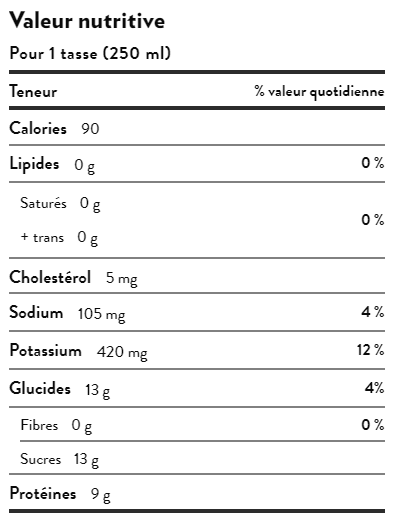 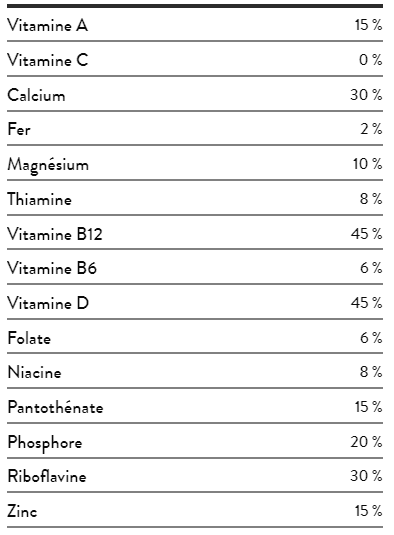 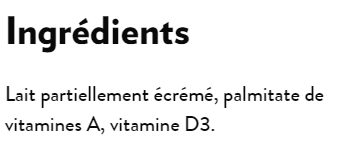 Source : https://www.natrel.ca/fr/produits/laits-finement-filtres/lait-finement-filtre-ecreme 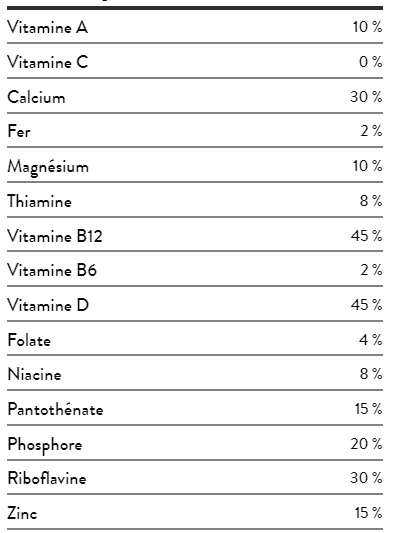 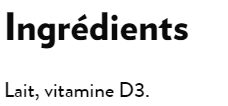 Source : https://www.natrel.ca/fr/produits/laits-finement-filtres/lait-finement-filtre-325YogourtFromage en grains Yogourt grec nature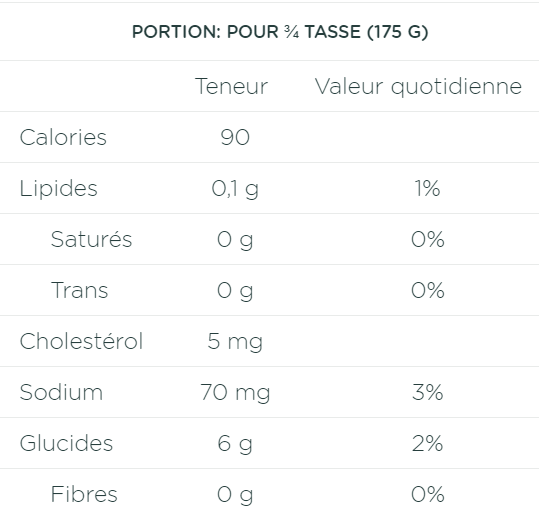 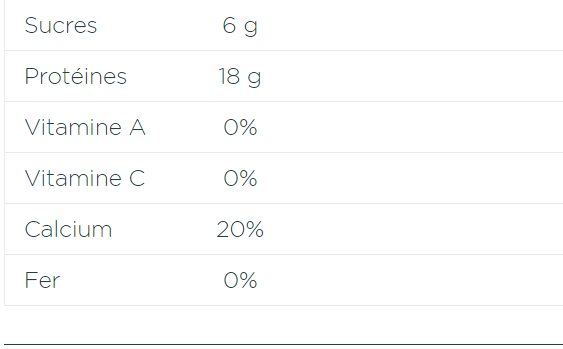 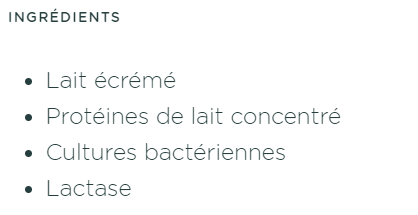 Source : https://riviera1920.com/fr/produit/yogourt-grec-nature-500g/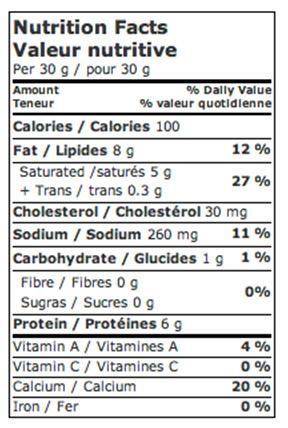 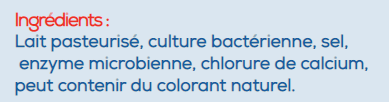 Source : https://fromagestalbert.com/nos-produits/nos-fromages/